ROTEIRO DE ESTUDO – 19ª SEMANA DE 28 DE JUNHO A 02 DE JULHOLÍNGUA PORTUGUESAATIVIDADE AVALIATIVA: Construindo um dicionárioLembre que as palavras podem ter diferentes significados, dependendo do contexto e do ponto de vista de quem usa.Veja o texto que Adriana Falcão criou, um dicionário diferente, explicando, de forma criativa, o significado de algumas palavras: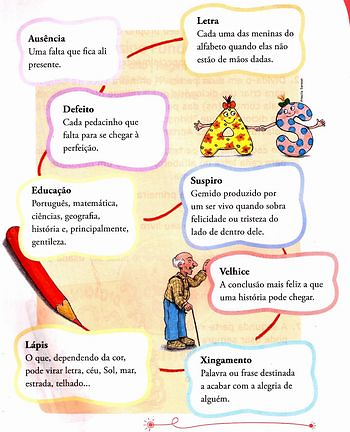 Fonte: DUMONT, Silvia Eliana. Sistema Aprende Brasil. 3º Ano do Ensino Fundamental. Curitiba: Positivo. 2008. p.  49. (Coleção Aluno).Agora é sua vez! Escolha 15 palavras e CRIE UM DICIONÁRIO CRIATIVO ILUSTRADO, tendo como ideia o texto de Adriana Falcão. Deve ser em folha A4, pois após recolher e corrigir montarei um único dicionário da turma. Capriche! Vamos ver como vai ficar!CIÊNCIASAPOSTILA “APRENDE BRASIL”, CIÊNCIAS: páginas 16, 17, 18 e 19 (Digestão: aproveitamento dos nutrientes; nutrição do corpo; os dentes e a digestão).Ainda falando de alimentos... Leia as frases com atenção e complete a cruzadinha!Substância essencial à saúde para manter a hidratação do corpo.São importantes para a saúde, mas devem ser ingeridos em pequenas quantidades.Frutas, legumes e verduras são ricos nesses nutrientes.Formato escolhido para representar a distribuição equilibrada dos alimentos.Cuidado essencial antes da alimentação.Aquilo que os carboidratos e os lipídios fornecem ao corpo.São conhecidos como nutrientes construtores.Estão na base da pirâmide alimentar.Assim como as vitaminas, pertencem ao grupo dos nutrientes reguladores.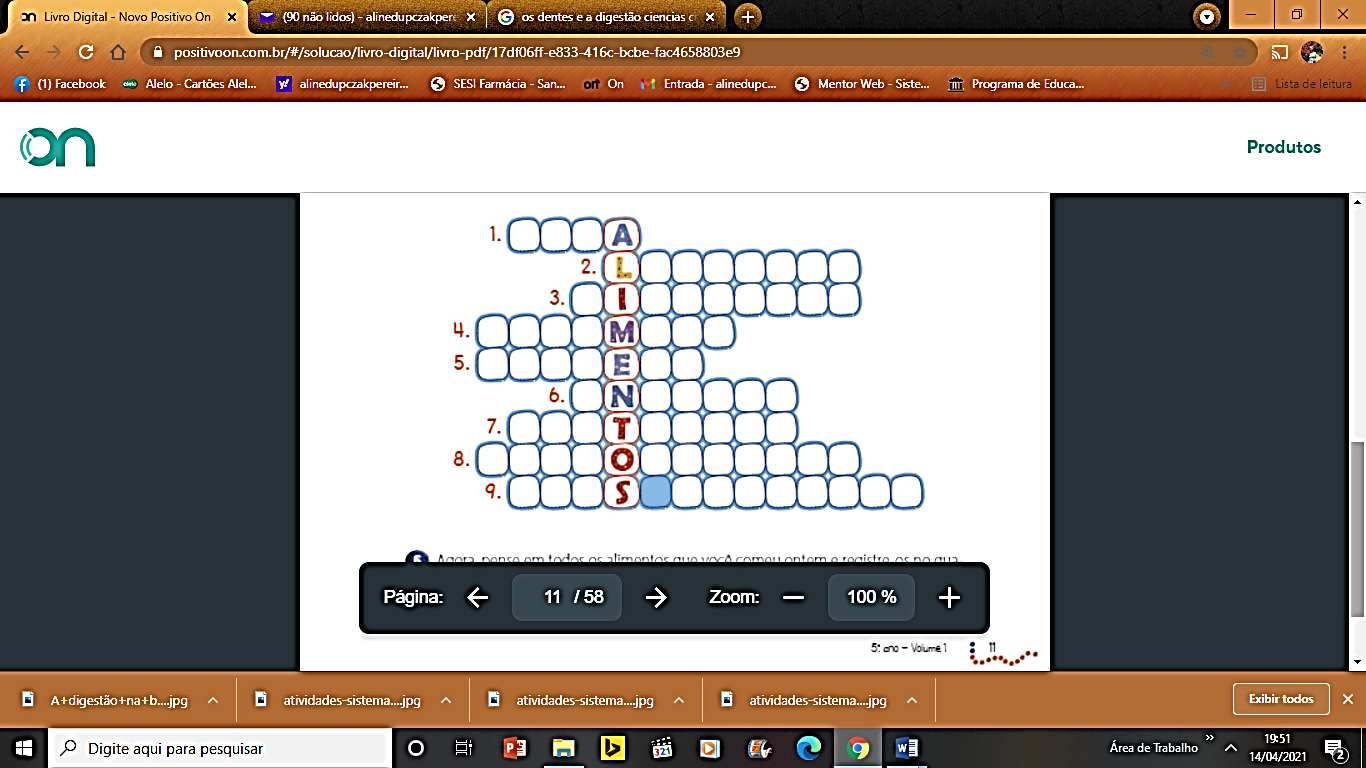 Observando o livro, complete com as informações corretas: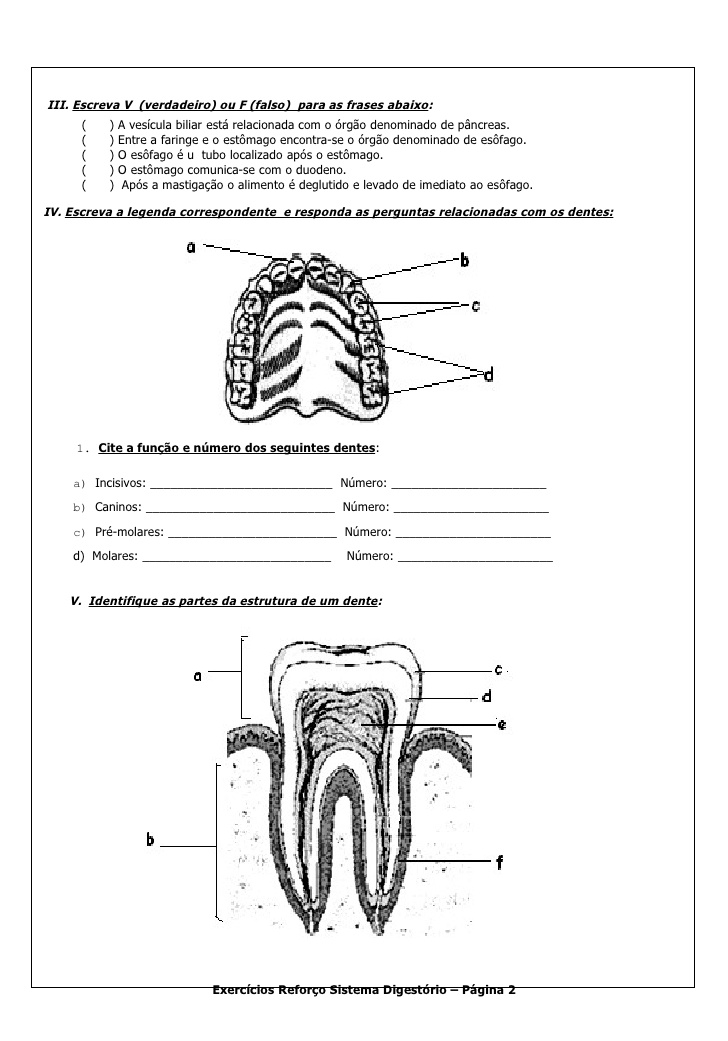 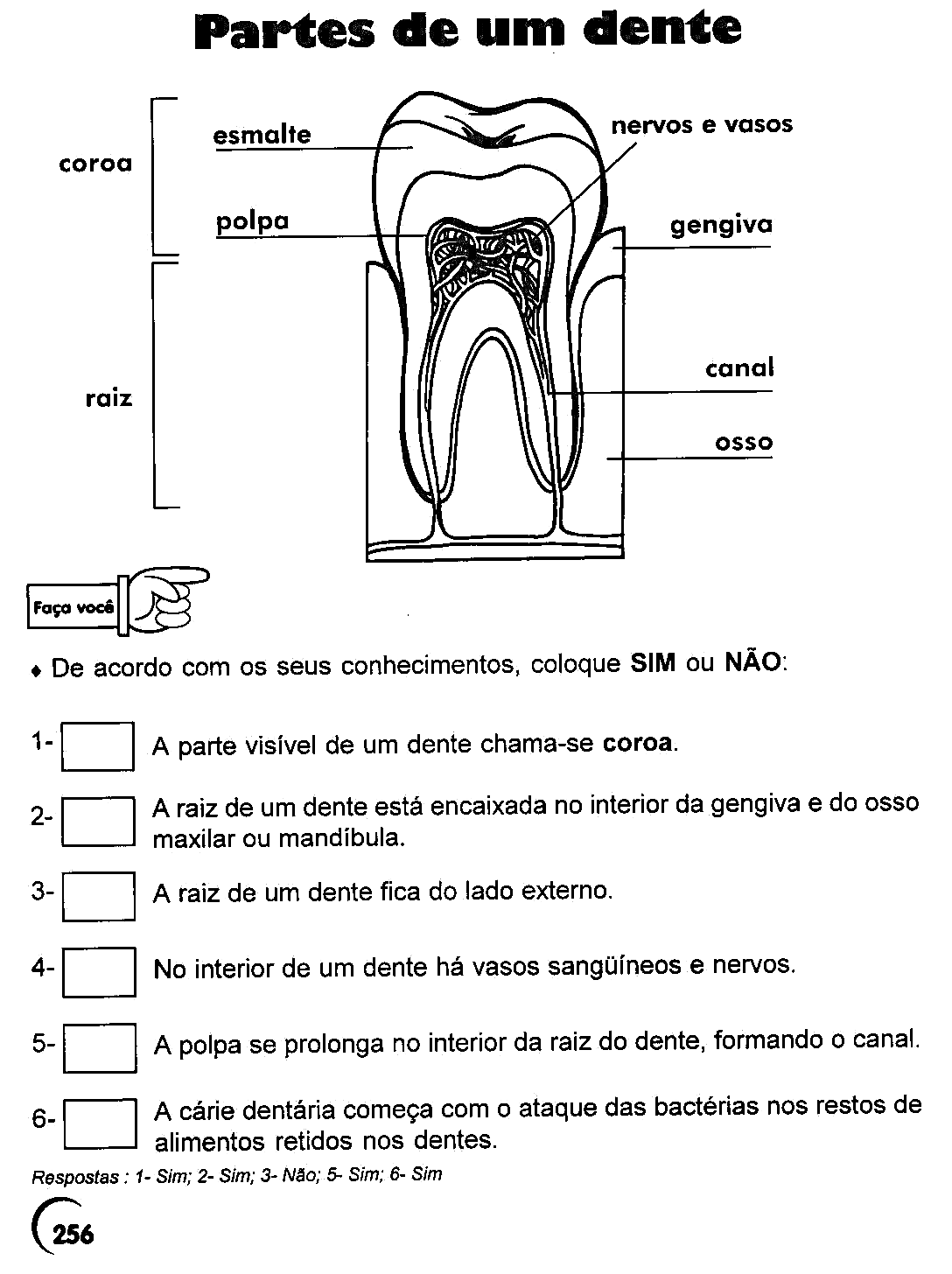 Vídeos informativos: Saúde bucal: desenvolvimento dos dentes: https://youtu.be/ay9t__olog8Uma viagem dentro da sua boca: https://youtu.be/QaE2GfCjv0010 erros que você comete ao cuidar dos dentes: https://youtu.be/LBswB3gqeNIENSINO RELIGIOSO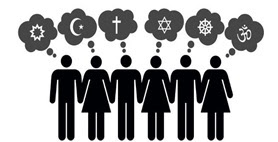 
NO MUNDO EXISTEM DIFERENTES RELIGIÕES (Conheça algumas):HinduísmoBudismoTaoísmoXintoísmoJudaísmoCristianismoIslamismoReligiões indígenasReligiões afro-brasileiras...É NA RELIGIÃO QUE MUITAS PESSOAS BUSCAMENSINAMENTOS PARA TER UMA VIDA MAIS FELIZ
Não existe manifestação religiosa superior ou inferior, mas cada uma tem seu valor conforme a concepção da religião sobre a realidade, o tempo e a cultura. A intolerância surge da falta de conhecimento da diversidade.ACOLHIMENTO E RESPEITO Empatia, acolhimento, informação e cumprimento da legislação levam ao respeito, e isso é o mais importante. A religião é um dos aspectos mais importantes de uma cultura, e reprimi-la, seja pela falta de conhecimento, seja pelo preconceito, não deve ser uma atitude aceita em nenhum lugar, muito menos no mundo na escola, onde as pessoas convivem para aprender e viver seus sonhos.AS PRÁTICAS RELIGIOSAS NO COTIDIANO DAS PESSOASA reza, a oração ou prece, a meditação, a recitação ou entoação de cânticos e mantras, a leitura de um texto sagrado, entre outras, são espiritualidades que permitem às pessoas relacionar-se com o Sagrado. Em cada tradição religiosa existem práticas por meio das quais os adeptos ou fiéis podem estabelecer a comunhão com o Transcendente. ATIVIDADES SOBRE O QUE VOCÊ APRENDEUA qual religião você pertence? .......................................................................................Escreva algumas práticas religiosas que você conhece ou já viu alguém praticar.____________________________________________________________________________Continue a frase:
a) Eu respeito os outros na diferença religiosa, porque...___________________________________________________________________________________________________________________________________________________________________________________________________________________________________________________________________________Veja nos desenhos abaixo algumas das diferenças religiosas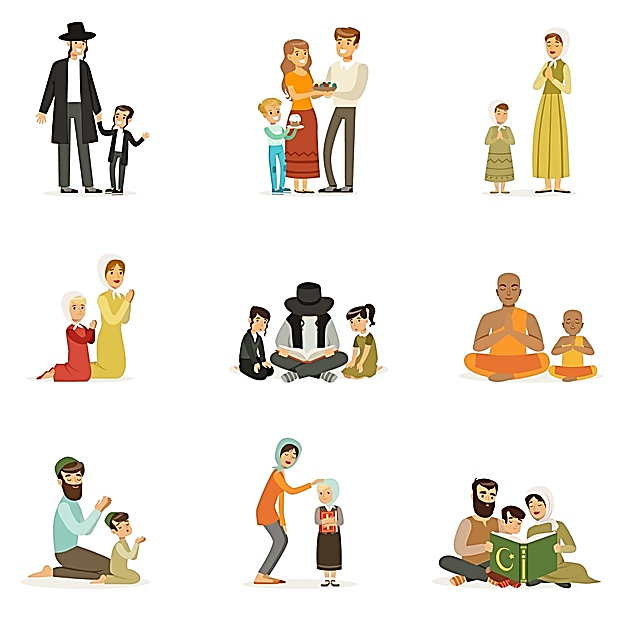 Escreve o que você sente ao ver essas imagens: ____________________________________________________________________________________________________________________________________________________________________BOA SEMANA!!!OBSERVAÇÃO: OS CADERNOS E APOSTILA DEVERÃO SER ENTREGUES NA ESCOLA NA SEXTA-FEIRA DIA 02/07 PARA CORREÇÃO DAS ATIVIDADES._______________________________________________________________________________________Escola Municipal de Educação Básica Augustinho Marcon.Catanduvas, SC.Diretora: Tatiana Bittencourt Menegat. Assessora Técnica Pedagógica: Maristela Apª. Borella Baraúna.Assessora Técnica Administrativa: Margarete Petter Dutra.Professora: ALEXANDRA VIEIRA DOS SANTOS.Segunda Professora: Edilaine Antunes GonçalvesAluno (a): ______________________________________5º ano 01 e 02